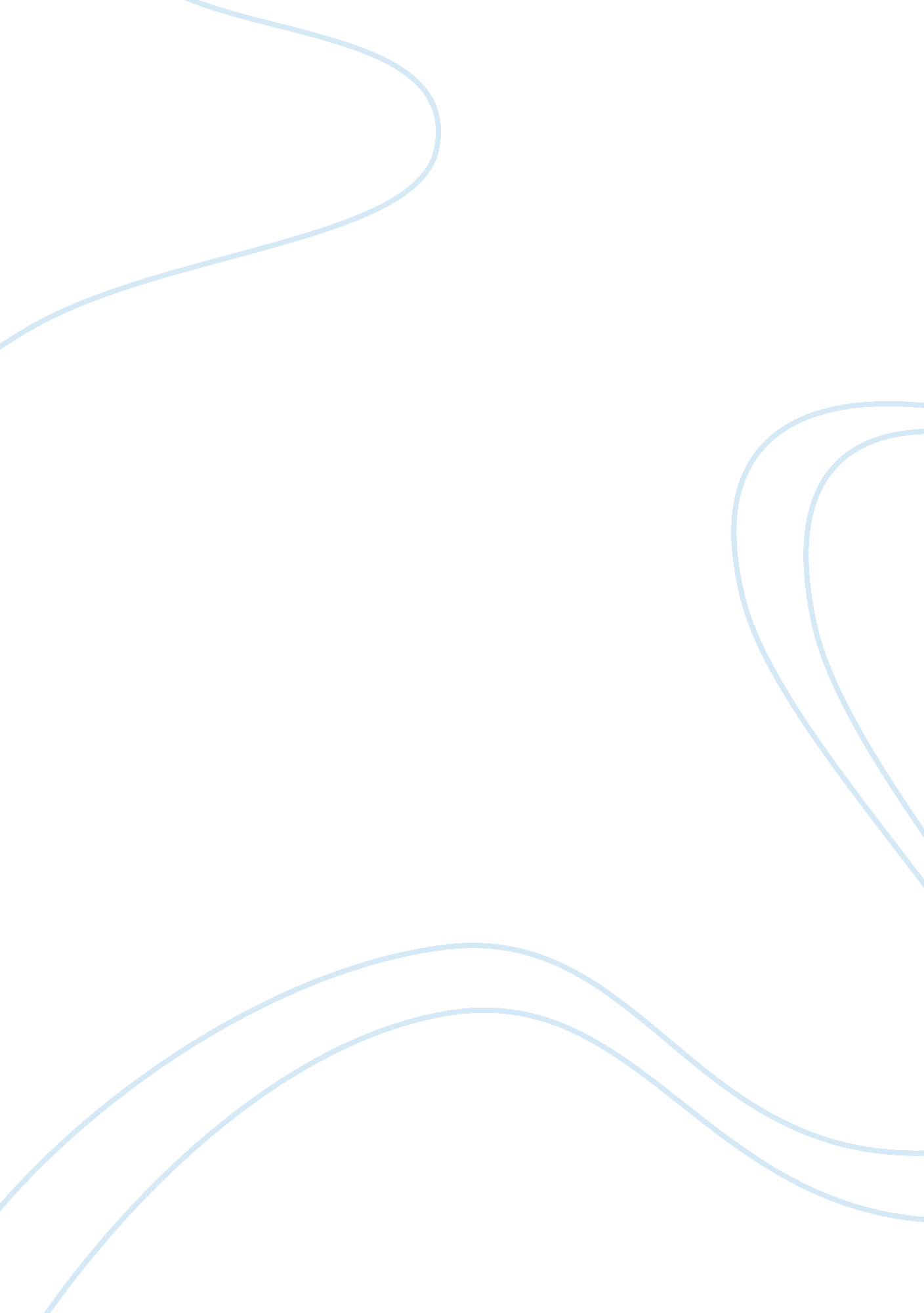 Preparing our schools for tomorrow's worldEducation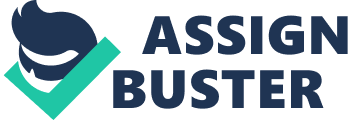 The paper also emphasizes on the facts of the interdisciplinary approach, learning through activities literature reviews and development of models, ethical expansion, forecasts, role-playing, secondary education, skill development, social change, social studies, student development, values. It is imperative to define the futuristic view to deal with the global economy (Walker). 
The program must enhance the development of a curriculum that enables the followers to become better decision-makers in any kind of situation including the situation of crisis. The schedule encompasses, sex education, drug education, environment education, social acceptance, technological implications, to develop an understanding of consequences of the decision, a total amalgamation of intellectual, moral/ ethical and progressive outlook (Iozzi, 1978). 